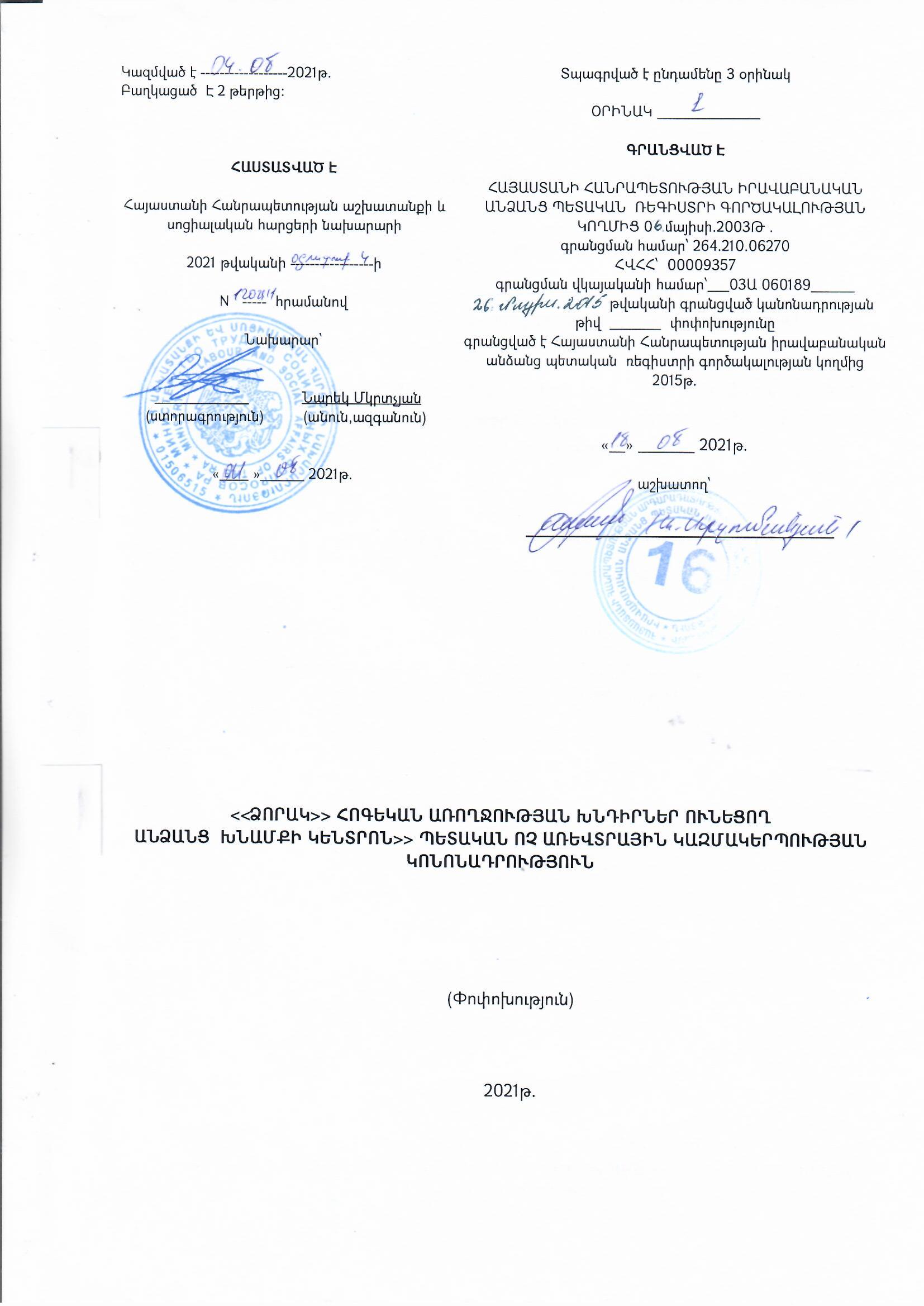 1.<<Ձորակ>> հոգեկան առողջության խնդիրներ ունեցող անձանց խնամքի կենտրոն>> պետական ոչ առևտրային կազմակերպությունը (այսուհետ՝ կազմակերպություն) շահույթ ստանալու նպատակ չհետապնդող, իրավաբանական անձի կարգավիճակ ունեցող պետական ոչ առևտրային կազմակերպություն է:2. Կազմակերպությունը ստեղծվել է Հայաստանի Հանրապետության կառավարության 2015թ. ապրիլի 2-ին N 281-Ն որոշմամբ՝ Հայաստանի Հանրապետության աշխատանքի և սոցիալական հարցերի նախարարության <<Երևանի երեխաների խնամքի և պաշտպանության թիվ 1 գիշերօթիկ հաստատություն>> պետական ոչ առևտրային կազմակերպությունը վերանվանվելու միջոցով հանդիսանում է վերջինիս իրավահաջորդը:3.Կազմակերպության գործունությունը կարգավորվում է Հայաստանի Հանրապետության քաղաքացիական օրենսգրքով, << Պետական ոչ առևտրային կազմակերպությունների մասին >> Հայաստանի Հանրապետության օրենքով, իրավական այլ ակտերով, սույն կանոնադրությամբ:4. Կազմակերպությունը ստեղծված է համարվում օրենքով սահմանված կարգով պետական գրանցման պահից:5. Կազմակերպության գործունեությունը ֆինանսավորում է Հայաստանի Հանրապետության պետական բյուջեից, Հայաստանի Հանրապետության և օտարերկրյա պետությունների, կազմակերպությունների և ֆիզիկական անձանց նվիրատվություններից, բարեգործական նպատակներով տրամադրվող միջոցներից, իր կողմից իրականացվող ձեռնարկատիրական գործունեությունից և օրենքով չարգելված այլ գործունեությամբ ստեղծված միջոցներից:6.Կազմակերպությունը որպես սեփականություն ունի առանձնացված գույք և իր պարտավորությունների համար պատասխանատու է այդ գույքով:Կազմակերպությունը կարող է իր անունից ձեռք բերել և իրականացնել գույքային և անձնական ոչ գույքային իրավունքներ, կրել պարտավորություններ, դատարանում հանդես գալ որպես հայցվոր կամ պատասխանող:7. Կազմակերպությունն այլ կազմակերպության հիմնադիր կամ մասնակից կարող է հանդիսանալ միայն հիմնադրի որոշմամբ:8. Հիմնադիրը պատսխանատու չէ իր ստեղծված իր Կազմակերպության պարտավորությունների, իսկ Կազմակերպությունն՝  իր հիմնադրի և պարտավորությունների համար:9.Կազմակերպությունն ունի Հայաստանի Հանրապետության պետական զինանշանի պատկերով և իր հայերեն անվանմամբ կլոր կնիք և դրոշմակնիք, ինչպես նաև կարող է ունենալ իր անվամբ ձևաթղթեր, խարհրդանիշ և անհատականացման այլ միջոցներ:10.Կազմակերպությունն ունի ինքնուրույն հաշվեկշիռ, հաշվարկային և արտաբյուջետային հաշիվներ պետական գանձապետարանում՝ Հայաստանի Հանրապետության արժույթով և արտարժույթով: 11.Կազմակերպությունը կարող է ունենալ հիմնարկներ, ներկայացուցիչններ կամ մասնաճյուղեր, որոնք ստեղծվում են հիմնադրի որոշմամբ, իսկ հիմնադրի կողմից ուղղակիորոն նախատեսված դեպքում՝ լիազորված պետական մարմնի որոշմամբ:12. Կազմակերպության գտնվելու վայրն է Հայաստանի Հանրապետություն, քաղաք Երևան Քանաքեռ Շրջանցիկ թունել:13. Կազմակերպության անվանումն է՝ հայերեն լրիվ՝. <<Ձորակ>> հոգեկան առողջության խնդիրներ ունեցող անձանց խնամքի կենտրոն>> պետական ոչ առևտրային կազմակերպություն, հայերեն կրճատ՝ <<ՁՈՐԱԿ>>ՊՈԱԿ, ռուսերեն լրիվ  <<Äçîðàê>> öåíòð óõîäà çà ëèöàìè èìåþùèìè ïðîáëåìû ïñèõè÷åñêîãî çäîðîâüÿ ãîñóäàðñòâåíàÿ íåêîììåð÷åñêàÿ îðãàíèçàöèÿռուսերեն կրճատ  << Äçîðàê>> ÃÍÊÎանգլերեն լրիվ <<Dzorak>> care center for persons with mental health problems>> State Non-Comermercial Organization անգլերեն կրճատ՝ <<Dzorak>> SNCO          Կազմակերպության գործունեության նպատակը և առարկան14. Կազմակերպության նպատակը հոգեկան առողջության խնդիրներ ունեցող՝ 18 տարին լրացած անձանց (այսուհետ՝ ՀԱԽՈՒ անձինք) շուրջորյա և ցերեկային խնամքի տրամադրումն է 15. Կազմակերպության գործունեության առարկան ՀԱԽՈՒ անձանց սննդի, առաջնային բժշկական օգնության և սպասրկման և սոցիալ-հոգեբանական օգնության, իրավական խորհրդատվության պրոթեզաօրթոպեդիկ և վերականգնողական պարագաների տրամադրման, ինչպես նաև բժշկասոցիալական փորձաքննության, հիվանդանոցային բժշկական օգնություն և սպասարկում իրականացնող կազմակերպությունների, ուղեգրման ազատ ժամանցի և աշխատանքային թերապիայի կազմակերպումն է:Կազմակերպության գործառույթները16. Կազմակերպությունն իրականացնում է հետևյալ գործառույթները՝ 1) Հայաստանի Հանրապետության օրենսդրությամբ սահմանված պահանջներին համապատսխան իրականացնում է ՀԱԽՈՒ անձանց ընդունելոությունը:2) Աջակցում է կազմակերպությունում խնամվող ՀԱԽՈՒ անձանց՝ հարմարվելու նոր սոցիալական միջավայրում, ապահովում է ընտանեկանին առավել մոտ սոցիալ-կենցաղային պայմաններ.3) Խնամվող ՀԱԽՈՒ անձանց տրամադրում է անհրաժեշտ  կահույք տարիասեռային առանձնահատկություններին և եղանակային պայմաններին համապատասխան հագուստ, սպիտակեղեն, կոշիկ, անկողնային պարագաներ, ինչպես նաև անձնական հիգիենայի պարագաներ.4) Կազմակերպում է խնամվող ՀԱԽՈՒ անձանց սննդի (հատուկ սննդակարգի կարիք ունեցողների համար դիետիկ սննդի)տրամադրումը.5) Կազմակերպում է խնամվող ՀԱԽՈՒ անձանց սոցիալ-հոգեբանական օգնության իրավաբանական խորհրդատվության տրամադրումը.6) Կազմակերպում է խնամվող ՀԱԽՈՒ անձանց առաջնային բժշկական օգնության և սպասարկման տրամադրումը, անհրաժեշտության դեպքում ուղեգրումը հիվանդանոցային բժշկական օգնություն և սպասարկում իրականացնող իրականացնող կազմակերպություններ.7) Կազմակերպում է խնամվող ՀԱԽՈՒ անձանց պրոթեզաօրթոպեդիկ և վերականգնողական պարագաներով ապահովում,  բժշկասոցիալական փորձաքննությունը:8) Կազմակերպում է խնամվող ՀԱԽՈՒ անձանց ազատ ժամանց և աշխատանքային թերապիան.9) Ապահովում է կազմակերպության տարածքում անհրաժեշտ սանիտարահիգիենիկ և հակահամաճարակային միջոցառումների իրականացումը.10) Իրականացնում է  խնամվող ՀԱԽՈՒ անձանց՝ կազմակերպությունում գտնվող անձնական գույքի պահպանումը .11) Հայաստանի Հանրապետության օրենսդրությամբ սահմանված դեպքերում և կարգով հանդես է գալիս որպես կազմակերպությունում խնամվող հոգեկան առողջության խնդիրներ ունեցող դատարանի վճռով անգործունակ ճանաչված անձանց խնամակալ:12) կազմակերպում է կազմակերպությունում մահացած ՀԱԽՈՒ անձանց հարազատների բացակայության կամ հուղարկավորությունը կազմակերպելուց նրանց հրաժարվելու կամ խնամվողի մահվան օրվանից 2 օրվա ընթացքում հուղարկավորությունն իրենց կողմից կազմակերպելու մտադրության մասին կազմակերպությանը չհայտնելու դեպքում.13) Իրականացնում է  Հայաստանի Հանրապետության օրենսդրությամբ  և կազմակերպության կանոնադրությամբ սահմանված այլ գործառույթներ: 16.1 Կազմակերպությունը կարող է իրականացնել ձեռնարկատիրական գործունեության հետևյալ տեսակները.Այգեգործություն;Բանջարաբոստանային  կուլտուրաների մշակություն;Ջերմոցային տնտեսություն;Անասնապահություն; Մեղվապահություն;ՀՀ օրենսդրությամբ չարգելվող այլ ձեռնարկատիրական գործունեություն:     16.2 Կազմակերպությունը կարող է իրականացնել վճարովի ծառայությունների հետևյալ տեսակները .   1)  Տարեցների և հաշմանդամություն ունեցող՝ 18 տարին լրացած անձանց շուրջօրյա խնամքի տրամադրում    2) Տնային պայմաններում հոգեկան առողջության խնդիրներ ունեցող՝ 18 տարին լրացած անձանց ծառայությունների մատուցում;    3) Վարսավիրական և վարսահարդարության ծառայությունների մատուցում;   4)  Ատամնաբուժական ծառայությունների մատուցում;   5) Երեխաների ուսուցման ծառայությունների մատուցում,   6) ՀՀ օրենսդրությամբ չարգելվող այլ ծառայությունների մատուցում:17. Կազմակերպությունն իր կազմում ունի ՀԱԽՈՒ անձանց սոցիալական անձանց հոգածության ցերակային կենտրոն (այսուհետ՝ ցերեկային կենտրոն), որն նախատեսված է ցերեկային ժամերին ժամը 09-00-17.30-ը, ՀԱԽՈՒ անձանցանձանց խնամքի և  սոցիալական ծառայություններ տրամադրելու համար: 18.  Ցերեկային կենտրոնի գործունեության հիմնական նպատակը ՀԱԽՈՒ անձանց սոցիալական և հոգեբանական վերականգնումն է:19 կազմակերպության ցերեկային կենտրոնում ՀԱԽՈՒ այցելուներին տրամադրվում են հետևյալ ծառայությունները Սոցիալ-վերականգնողական օգնություն, այդ թվում՝  սոցիալակն և կենսական կարևոր հմտությունների վերականգնում, զբաղվածության ապահովում և այլն Հոգեբանական օգնություն (անհատական և խմբային)Սոցիալակն խորհրդատվությունԻրավական խորհրդատվություն ըստ անհրաժեշտության Ազատ ժամանցի և մշակույթային միջացառումների կազմակերպում Սնունդ օրական 1 անգամառաջին բժշկական օգնություն՝ ըստ անհրաժեշտության:Սույն կետի 3-րդ և 4-րդ ենթակետերում նշված ծառայությունները կարող են ծառայությունները կարող են անհրաժեշտության տրամադրվել ՀԱԽՈՒ անձի ընտանիքին:20. Հոգեկան առողջության խնդիրներ և մտավոր հետամնացություն ունեցող անձինք տեղավորվում են առանձին բաժանմունքներում:Կազմակերպության կառավորում21.Կազմակերպության կառավարումն իրականացնում են հիմնադիրը (Հայաստանի Հանրապետություն՝) ի դեմս Հայաստանի Հանրապետության կառավարության, նրա լիազորված պետական մարմինը ի դեմս Հայաստանի Հանրապետության աշխատանքի և սոցիալական հարցերի նախարարության (այսուհետ լիազորված պետական մարմին), գործադիր մարմինը՝ ի դեմս տնօրենի:22. Հիմնադրի բացառիկ լիազորություններն են ՝ 1)Կազմակերպության հիմնադրումը2) Կազմակերպության գործունեության առարկայի և նպատակների, այդ թվում նրա կողմից իրականացվող ձեռնարկատիրական գործունեության տեսակների սահմանումը:3) Կազմակերպության վերակազմակերպումը և լուծարումը4) Կազմակերպության գործունեության և կառավարման վերաբերող ցանկացած հարցի վերջնական լուծումը՝ բացառությմաբ <<Պետական ոչ առևտրային կազմակերպություննեի մասին>>   Հայաստանի Հանրապետության օրենքով նախատեսված դեպքերի:23. Լիազորված պետական մարմինը՝1) հաստատում է Կազմակերպության կանոնադրությունը և դրանում կատարում փոփոխություն.2) Կազմակերպության կանոնադրությամբ սահմանվաժ կարգով իրականացնում է նրա կառավարման մարմինների ձևավորումը և նրանց լիազորությունների վաղաժամկետ դադարեցումը.3) իրականացնում է վերահսկողություն Կազմակերպության  գործունեության նկատմամբ.4) հիմնադրի անունից Կազմակերպությունը գործադիր մարմնի հետ կնքում է աշխատանքային պայմանագիր.5) գործադիր մարմնի նկատմամբ կիրառվում է խրախուսման միջոցներ և նշանակում կարգապահական տույժեր. 6) հաստատում է Կազմակերպությանը սեփականության իրավունք հանձնելու և/կամ/ ամրացվող՝  պետությանը պատկանող գույքի կազմը.7) հաստատում է Կազմակերպության եկամուտների և ծախսերի տարեկան նախահաշիվը.8) վերահսկողություն է իրականացնում Կազմակերպության սեփականության պահպանության նկատմամբ, համաձայնություն է տալիս կազմակերպության գույքի օգտագործման կամ վարձակալության հանձման համար.9) նշանակում է Կազմակերպության լուծարման հանձնաժողով և հաստատում լուծարման հաշվեկշիռը.10) լսում է Կազմակերպության գործունեության մասին հաշվետվությունները, քննում է դրա գործունեության վերստուգման արդյունքները.11) իրականացնում է վերահսկողություն Կազմակերպությանն ամրացված պետական սեփականության օգտագործման և պահպանության նկատմամբ.12) համաձայնություն է տալիս Կազմակերպության՝ գույքի ձեռքբերման հետ կապված որոշ գործարքների  կնքման համար.13) իրականացնում է օրենքով, հիմնադրի որոշումներով և սույն կանոնադրությամբ նախատեսված այլ գործառույթներ:24. Կազմակերպության գործադիր մարմինը տնօրենն է, ով՝առանց լիազորագրի հանդես է գալիս Կազմակերպության անունից, ներկայացնում է նրա շահերը և կնքում է պայմանագրեր.Հայաստանի Հանրապետության օրենսդրությամբ, հիմնադիր և լիազորված պետական մարմնի որոշումներով և սույն կանոնադրությամբ սահմանված կարգով տնօրինում է Կազմակերպության գույքը, այդ թվում ֆինանսական միջոցները.տալիս է Կազմակերպության անունից հանդես գալու լիազորագիր, այդ թվում վերալիազորման իրավունքով լիազորագրեր.աշխատանքի է նշանակում և աշխատանքից ազատում Կազմակերպության աշխատակիցներին, նրանց նկատմամբ կիրառում է խրախուսման միջոցներ և նշանակում կարգապահական տույժեր.պետական ֆինանսների կառավարման բնագավառում Հայաստանի Հանրապետության կառավարության կողմից  լիազորված պետական կառավարման մարմնի գանձապետարանում բացում է հաշիվներ.կատարում է աշխատանքի բաշխում իր տեղակալների միջև.սահմանում է Կազմակերպության կառուցվածքը և կառուցվածքային ստորաբաժանումների իրավասությունները՝ լիազոր պետական մարմնի համաձայնությամբ.օրենքով և սույն կանոնադրությամբ սահմանված կարգով իր լիազորությունների սահմաններում արձակում է հրամաններ, տալիս կատարման համար պարտադիր ցուցումներ և վերահսկում դրանց կատարումը.սահմանված կարգով լիազորված պետական մարմին է ներկայացնում Կազմակերպության եկամուտների և ծախսերի նախահաշիվը.իրականացնում է Հայաստանի Հանրապետության օրենսդրությանը չհակասող այլ լիազորություններ:25 Տնօրենը պարտավոր է չկատարել հիմնադիր և լիազորված պետական մարմնի Հայաստանի Հանրապետության օրենսդրությանը հակասող որոշումները, կարգադրությունները, հրամանները, հրահանգները և դրանց չկատարման համար չի կարող ենթարկվել պաըասխանատվությամն: 26. Տնօրենը պետք է ունենա բարձրագույն կրթություն:27. Տնօրենի հետ կնքվում է պայմանագիր, որը հիմնադրի անունից ստորագրում է լիազորված պետական մարմնի ղեկավարը: Պայմանագրով սահմանվում են տնօրենի իրավունքները, պարտավորությունները, պատասխանատվությունը և փոխհարաբերությունները լիազորված պետական մարմնի հետ, նրա աշխատանքի  վարձատրության պայմանները, պայմանագրի դադարեցման  օրենքով նախատեսված բոլոր հիմքերը և դրույթներ, որոնք անհրաժեշտ կգտնեն պայմանավորվող կողմերը: Պայմանագրի դրույթները չեն կարող հակասել Հայաստանի Հանրապետության աշխատանքային օրենսդրության պահանջներին, բացառությամբ օրենքով նախատեսված դեպքերում:28 Տնօրենը կրում է պատասխանատվություն օրենքների, այլ իրավական ակտերի, հիմնադրի կամ լիազորված պետական մարմնի որոշումների, սույն կանոնադրության և կնքվքծ պայմանագրերի պայմանները չկատարելու կամ ոչ պատշաճ կատարելու համար:29. Տնորենը չի կարող զբաղեցնել այլ պաշտոն կամ կատարել վճարովի այլ աշխատանք, բացի գիտական, մանկավարժական և ստեղծագործական աշխատանքից:30. Տնօրենը լրիվ գույքային պատասխանատվություն է կրում իր մեղքով Կազմակերպությանը և /կամ/ պետությանը պատճառած վնասի համար: Նրա լիազորությունների դադարեցումը հիմք չէ պատճառած  վնասը հատուցելու պարտականությունը չկատարելու համար:31.  Կազմակերպության աշխատողների իրավունքները և պարտականությունները սահմանվում են Հայաստանի Հանրապետության օրենսդրությամբ, սույն կանոնադրությամբ, կոլեկտիվ պայմանագրով կազմակերպության աշխատանքային ներքին կանոնակարգերով և այլ իրավական ակտերով:32.  Տնօրենի բացակայության դեպքում, վերջինիս փոխարինում է նրա տեղակալը կամ վարչական այլ աշխատող՝ տնօրենի առաջարկությամբ, իսկ դրա անհնարինության դեպքում՝ լիազորված պետական մարմնի ղեկավարի հրամանով նշանակված անձը:Կազմակերպության սեփականությունը33. Կազմակերպության սեփականությունը ձևավորվում է կազմակերպության հիմնադրման ժամանակ և հետագայում հիմնադրի կողմից սեփականության իրավունքով  նրան հանձնվող, ինչպես նաև կազմակերպության գործունեության ընթացքում արտադրված ու ձեռք բերված գույքից:Կազմակերպության գույքի ձևավորման աղբյուր կարող են հանդիսանալ նաև Հայաստանի Հանրապետության ու օտարերկրյա պետությունների իրավաբանական և ֆիզիկական անձանց կատարած բարեգործական, նպատակային հատկացումներն ու նվիրատվությունները, կտակած գույքը:34. Կազմակերպությունն իրավունք ունի օրենքների, հիմնադրի կողմից լիազորված պետական մարմնի որոշումների և սույն կանոնադրությանը համապատասխան իր հայեցողությամբ տիրապետել, տնօրինել և օգտագործել սեփականության իրավունքով իրեն պատկանող գույքն ու ֆինանսական միջոցները:35. Կազմակերպությանը սեփականության իրավունքով պատկանող գույքի նկատմամբ հիմնադիրը չունի իրավունքներ, բացառությամբ կազմակերպության լուծարումից հետո մնացած գույքի:36. Կազմակերպության սեփականության պահպանման հոգսը կրում է կազմակերպությունը:37. Կազմակերպության սեփականության վրա կարող է բռնագանձում տարածվել միայն դատական կարգով:Կազմակերպությանն ամրացված գույքը38. Հիմնադրի որոշմամբ Կազմակերպությանն անժամկետ և անհատույց օգտագործման իրավունքով ամրացվում է  ցանկացած գույք:39. Հիմնադիրն իրավունք ունի հետ վերցնել իր կողմից կազմակերպությանն ամրացված գույքը:40. Կազմակերպությունն իրավունք չունի ամրացված գույքը  կամ դրա նկատմամբ իր իրավունքներն  օտարել, գրավ դնել, հանձնել անհատույց օգտագործման:Կազմակերպությունն իրավունք ունի իրեն ամրացված գույքը պետության անունից հանձնել վարձակալության, եթե դա արգելված չէ հիմնադրի որոշմամբ: Ամրացված գույքի օգտագործման արդյունքում Կազմակերպության ստացած եկամուտները կազմակերպության սեփականությունն են:41. Հիմնադրի կողմից Կազմակերպությանն ամրացված անշարժ գույքի կամ պետական պարտադիր գրանցման  ենթակա գույքի նկատմամբ Կազմակերպության օգտագործման իրավունքը ծագում է դրանց նկատմամբ Կազմակերպության իրավունքի պետական գրանցման պահից:Վերահսկողությունը կազմակերպության գործունեության նկատմամբ42. Կազմակերպության գործունեության նկատմամբ վերահսկողությունն իրականացնում են հիմնադիրը, լիազորված պետական մարմինը, ինչպես նաև օրենքով նախատեսված այլ պետական կառավարման մարմիններ:43. Կազմակերպության ֆինանսական հաշվետվությունների արժանահավատությունը ենթակա է վերստուգման լիազորված պետական մարմնի ներքին աուդիտի բաժնի կամ Հայաստանի Հանրապետության  ֆինանսների նախարարության համապատասխան ստորաբաժանման կողմից:Կազմակերպության վերակազմակերպումը և լուծարումը44. Կազմակերպությունը կարող է վերակազմակերպվել հիմնադրի որոշմամբ, Հայաստանի Հանրապետության քաղաքացիական օրենսգրքով սահմանված կարգով:Կազմակերպությունը դատական կարգով կարող է վերակազմակերպվել օրենքով սահմանված դեպքերում և կարգով:45. Կազմակերպության լուծարմամբ նրա գործունեությունը դադարում է առանց իրավունքները և պարտականությունները  և պարտականությունները  իրավահաջորդության կարգով այլ անձանց անցնելուն:46. Կազմակերպությունը կարող է լուծարվել հիմնադրի որոշմամբ, Հայաստանի Հանրապետության քաղաքացիական  օրենսգրքով սահմանված կարգով: Այն կարող է լուծարվել նաև սնանկության հետևանքով:47. Կազմակերպությունը դատական կարգով կարող է լուծարվել միայն օրենքով նախատեսված դեպքերում և կարգով:48. Կազմակերպության լուծարման դեպքում նրա պարտատերերի պահանջների բավարարումից հետո մնացած գույքն ուղղվում է Հայաստանի Հանրապետության պետական բյուջե: